　　　　　　　パスポートセンター内の掲出場所について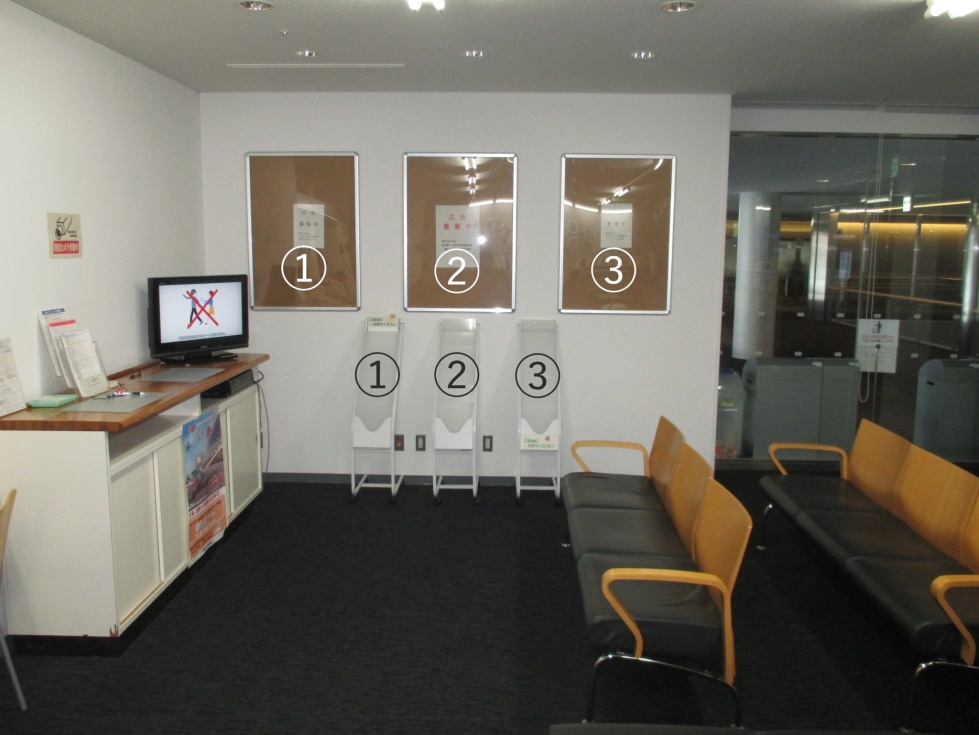 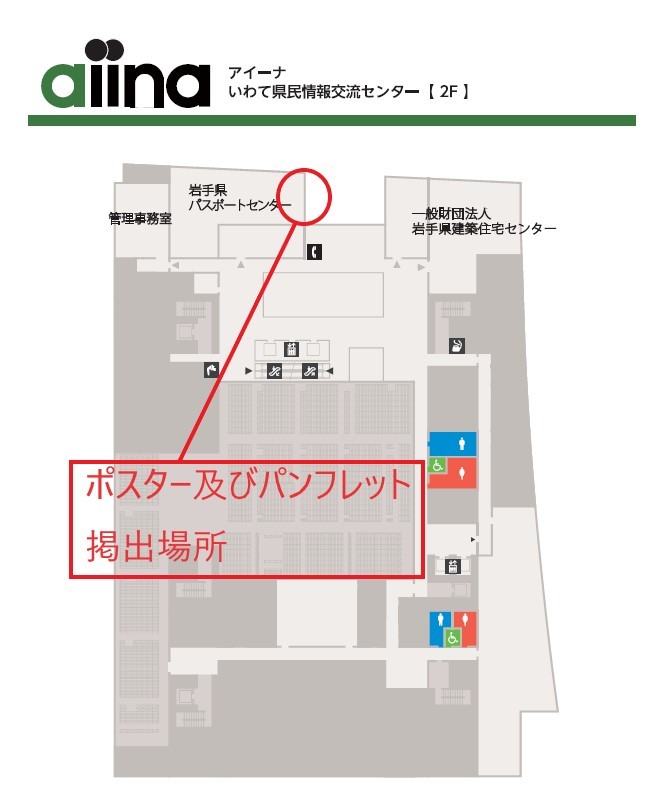 